 REPUBLICA MOLDOVA	                                                              РЕСПУБЛИКА МОЛДОВА  CONSILIUL MUNICIPAL                                                              СОВЕТ МУНИЦИПИЯ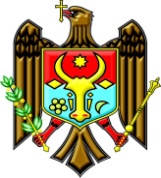       BĂLŢI                                                                                          БЭЛЦЬ___________________________________________________________________________DECIZIAРЕШЕНИЕ   Nr. ____                                              „____”___________                              ProiectCu privire la aprobarea ”Planul local de acțiuni în domeniul Eficienței energetice în mun. Bălți anii 2019-2021, sectorul clădiri publice”   În conformitate cu   art. 14 al.(2) lit.p) din Legea RM nr. 436-XVI din 28.12.2006 privind administrația publică locală, art.4 alin.(2) lit.f) din Legea RM nr. 435-XV din 28.12.2006 privind descentralizarea administrativă, Legea RM nr. 139 din 19.07.2018 ”Cu privire la eficiența energetică”, Legea RM nr. 10 din 26.02.2016 privind promovarea utilizării energiei din surse regenerabile, Legea RM nr. 128 din 11.07.2014 privind performanța energetică a clădirilor, Legea RM nr. 1402 din 24.10.2002 serviciilor publice de gospodărie comunală, Legea RM nr. 92 din  29.05.2014 cu privire la energia termică și promovarea cogenerării, pentru executarea proiectului de decizie CMB  nr.14/10 din 27.11.2018” Cu privire la demararea consultărilor publice pe marginea proiectului ”Planul local de acțiuni în domeniul Eficienței energetice în mun. Bălți anii 2019-2021, sectorul clădiri publice”, precum și în scopul atragerii investițiilor, asigurării continuității de dezvoltare economică și social a infrastructurii municipiului,  a reducerea consumului final de energie la instituțiile selectate, îmbunătățirea performanței clădirilor, reducerea emisiilor de CO2 în atmosferă, micșorarea efectului de seră și îmbunătățirea condițiilor de confort în instituțiile selectate,                                     CONSILIULUI MUNICIPAL BĂLȚI DECIDE:Se aprobă  ”Planul local de acțiuni în domeniul Eficienței energetice în mun. Bălți anii 2019-2021, sectorul clădiri publice” conform anexei, care face parte integrantă din prezenta decizie.  Primarul mun. Bălți, dl N. Grigorișin, instituțiile și serviciile publice vor asigura îndeplinirea prezentei decizii:Să prevadă anual la elaborarea bugetului municipal Bălți mijloace financiare necesare pentru realizarea acțiunilor prevăzute în ”Planul local de acțiuni în domeniul Eficienței energetice în mun. Bălți anii 2019-2021, sectorul clădiri publice”Să prezinte anual Consiliului municipal informația cu privire la rezultatele obținute în urma realizării acțiunilor prevăzute în ”Planul local de acțiuni în domeniul Eficienței energetice în mun. Bălți anii 2019-2021, sectorul clădiri publice”Să actualizeze anual realizarea acțiunilor prevăzute în ”Planul local de acțiuni în domeniul Eficienței energetice în mun. Bălți anii 2019-2021, sectorul clădiri publice”.Controlul asupra executării prezentei decizii se pune în sarcina Comisiei consultative de specialitate pentru activități economico-financiare, pentru gospodăria municipală, administrarea bunurilor şi protecţia mediului, pentru colaborare cu alte autorități, înfrățire, turizm, culte și activități social-culturale,  pentru drept şi disciplină, pentru educație, protecție socială și sănătate publică.Președintele ședinței _____Ordinare a Consiliului mun. Bălți                                      Contrasemnează:Secretarul Consiliului mun. Bălți                                                           Irina Serdiuc